Государственное бюджетное общеобразовательное учреждениеСамарской области средняя общеобразовательная школа с.Камышламуниципального района Камышлинский Самарской областиПРИКАЗОт: 01.09.2022 г                                                                            № 218\11 - одОб утверждении адаптированных основных образовательных программв структурных подразделениях «Детский сад» ГБОУ СОШ с.Камышла  	В соответствии со ст. 28 «Компетенция, права, обязанности и ответственность образовательной организации» Федерального закона от 29.12.2012 г. №273-Ф3 «Об образовании в Российской Федерации», Уставом школы,  в целях организации образовательного процесса ПРИКАЗЫВАЮ: Утвердить Адаптированную основную образовательную программу для воспитанников с тяжелыми нарушениями речи, Адаптированную основную образовательную программу для воспитанников с задержкой психического развития на 2022- 2023 учебный год в структурных подразделениях «Детский сад» ГБОУ СОШ с.Камышла .Руководителям структурных подразделениях «Детский сад» ГБОУ СОШ с.Камышла: Обеспечить методическое сопровождение реализации АООП  для детей с ОВЗ. 2.3.  Осуществлять строгий контроль выполнения педагогами при                осуществлении образовательного процесса. Директор ГБОУ СОШ с.Камышла                       А.Х Каюмова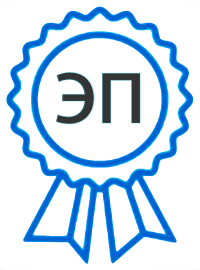 C=RU, OU=Директор, O=ГБОУ СОШ с.Камышла, CN=Айсылу Халиуловна Каюмова, E=kamyshl_sch_kmsh@samara.edu.ru 00b7cb52965f43019a2022-09-01 15:53:54